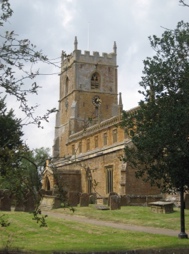 Date and time:   Tuesday 23rd April 2019 at 7.15pm           Place:	    Committee Rom, Village Hall, Tysoe Dear Councillor  	 	 	 	 	 	 	 	 You are hereby summoned to attend an Extra Ordinary Meeting of the Parish Council to be held at The Committee Room, Village Hall, Main Street Tysoe on Tuesday 23rd April 2019 at 7.15pm.    Cllr Jacqui SinclairActing Chair – Tysoe Parish Council                                          MEMBERS OF THE PUBLIC AND PRESS ARE WELCOME TO ATTEND  WELCOME and APOLOGIESDECLARATION OF INTERESTPLANNING19/00569/FUL – Winchcombe Farm Nursery, Shenington Road, Tysoe – change of use of existing empty classrooms to 2 holiday lets19/00825/VARY – Greenacres Farm, Badgers Lane, Tysoe – Variation of condition 2 19/01082/TREE – The Cottage, Peacock lane, Tysoe – Yew – reduce crown by 1.5m and shape19/01059/TREE – Street Record, Poolgate, Tysoe – Lombardy poplar - fellOTHER MATTERSLaura’s Tractor Run DATE OF THE NEXT MEETING Annual General Meeting - Monday 13th May at 7.15pmCLOSURE OF THE MEETING TO THE PUBLIC and PRESS Clerk to Tysoe Parish Councilparishclerk.tpc@gmail.com www.tysoe.org.uk